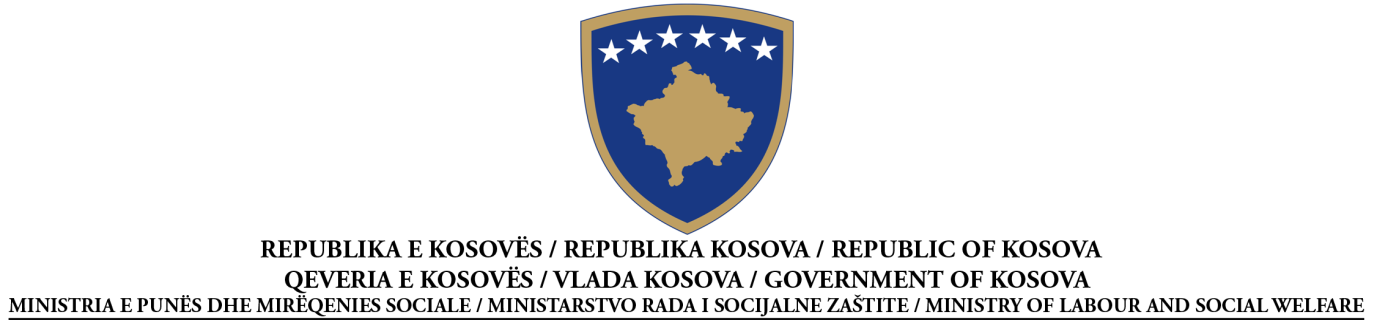 NJOFTIM PËR KONTRATËPUNËSipas Nenit 40 të Ligjit Nr. 04/L-042 të Prokurimit Publik në Kosovë Data e përgatitjes së njoftimit:  27/03/2015Ky njoftim është përgatitur në GJUHËT:NENI I: AUTORITETI KONTRAKTUESI.1) EMRI DHE ADRESA E AUTORITETIT KONTRAKTUES (AK)Autoriteti kontraktues kryen blerje në emër të autoriteteve të tjera kontraktuese     NENI II: LËNDA E KONTRATËSII.1) PËRSHKRIMIII.2) SASIA APO FUSHËVEPRIMI I KONTRATËSII.3) KOHËZGJATJA E KONTRATËS APO AFATET KOHORE PËR PËRFUNDIMNENI III: INFORMACIONET LIGJORE, EKONOMIKE, FINANCIARE DHE TEKNIKEIII.1) KUSHTET NË LIDHJE ME KONTRATËNIII.2) KUSHTET PËR PJESËMARRJENENI IV: PROCEDURAIV.1) LLOJI I PROCEDURËSIV.2) KRITERET E DHËNIESIV.3) INFORMACIONET ADMINISTRATIVENENI V: INFORMACIONET PLOTËSUESEV.1) ANKESATV.1.1) ADRESA E ORGANIT SHQYRTUES TË PROKURIMIT (OSHP)V.2) INFORMACIONET SHTESËNr i Prokurimit20915010521 ShqipSerbishtEmri zyrtar: Ministria e Punës dhe Mirëqenjes SocialeEmri zyrtar: Ministria e Punës dhe Mirëqenjes SocialeEmri zyrtar: Ministria e Punës dhe Mirëqenjes SocialeEmri zyrtar: Ministria e Punës dhe Mirëqenjes SocialeAdresa Postare: Rr.”UÇK”, nr.1Adresa Postare: Rr.”UÇK”, nr.1Adresa Postare: Rr.”UÇK”, nr.1Adresa Postare: Rr.”UÇK”, nr.1Qyteti: PrishtinëKodi postar: 10 000Kodi postar: 10 000Vendi: KosovëPersoni kontaktues: Henrijeta DevaPersoni kontaktues: Henrijeta DevaTelefoni: 038 213 009Telefoni: 038 213 009Email: henrieta.vula@rks-gov.netEmail: henrieta.vula@rks-gov.netFaksi: 038 212 895Faksi: 038 212 895Adresa e Internetit (nëse aplikohet):Adresa e Internetit (nëse aplikohet):“[shëno web e AK]”“[shëno web e AK]”PoJoII.1.1) Titulli i kontratës i dhënë nga autoriteti kontraktues:Renovimi i objekteve ekzistuese të APK-ve, Pejë, Gjilan dhe DFDIL PrishtinëII.1.1) Titulli i kontratës i dhënë nga autoriteti kontraktues:Renovimi i objekteve ekzistuese të APK-ve, Pejë, Gjilan dhe DFDIL PrishtinëII.1.1) Titulli i kontratës i dhënë nga autoriteti kontraktues:Renovimi i objekteve ekzistuese të APK-ve, Pejë, Gjilan dhe DFDIL PrishtinëII.1.2)  Lloji i kontratës dhe lokacioni i punëve,  vendi i dorëzimit apo realizimitII.1.2)  Lloji i kontratës dhe lokacioni i punëve,  vendi i dorëzimit apo realizimitII.1.2)  Lloji i kontratës dhe lokacioni i punëve,  vendi i dorëzimit apo realizimit   Punë        Furnizime    Shërbime Ekzekutim Plani dhe ekzekutimi Realizimi, në çfarëdo mënyre, të punës, përgjegjës me kërkesa Blerja Qira financiare (lizing) Qira Blerje me këste Një kombinim i këtyreVendi apo vendndodhja kryesore e  punëve___ Adminstrata Pensionale e Kosovës në Pejë, Gjilan dhe DFDIL PrishtinëVendi kryesor i dorëzimit____________________________________________Vendi kryesor i realizimit______________________________________________II.1.5) Përshkrim i shkurtër i lëndës së kontratës_______Do të bëhet renovimi i objektet e Administratës Pensionale të Kosovës në Pejë, Gjilan dhe DFDIL PrishtinëII.1.5) Përshkrim i shkurtër i lëndës së kontratës_______Do të bëhet renovimi i objektet e Administratës Pensionale të Kosovës në Pejë, Gjilan dhe DFDIL PrishtinëII.1.5) Përshkrim i shkurtër i lëndës së kontratës_______Do të bëhet renovimi i objektet e Administratës Pensionale të Kosovës në Pejë, Gjilan dhe DFDIL PrishtinëII.1.6) Klasifikimi i Fjalorit të Përgjithshëm të Prokurimit (FPP):⁭45.00.00.00-7⁭II.1.6) Klasifikimi i Fjalorit të Përgjithshëm të Prokurimit (FPP):⁭45.00.00.00-7⁭II.1.6) Klasifikimi i Fjalorit të Përgjithshëm të Prokurimit (FPP):⁭45.00.00.00-7⁭II.1.7) Variantet pranohenII.1.7) Variantet pranohenII.1.7) Variantet pranohenII.1.8) Ndarja në PjesëII.1.8) Ndarja në PjesëII.1.8) Ndarja në PjesëSasia apo fushëveprimi i përgjithshëm Do të renovohen objektet ekzistuese.Kohëzgjatja në muaj __2 muaj(ditë kalendarike)     apoFillimi:        7(shtatë)ditë pas nënshkrimit të kontratësPërfundimi:  7 ditë e 2 muaj(ditë kalendarike) pas nënshkrimit të kontratës III.1.1) Siguria e kërkuar e ekzekutimitNëse po,  vlera e sigurisë së ekzekutimit  _______ ose __10_ % e vlerës së kontratësIII.1.3) Kushtet e tjera të veçanta me të cilat ka të bëjë ekzekutimi i kontratësIII.2.1)  Kërkesat e përshtatshmërisë:Operatori ekonomik duhet te përmbush kërkesat mbi përshtatshmërinë sipas Ligjit Nr. 04/L-042 Neni 65, Një vërtetim i nënshkruar nga administrata tatimore e vendit të themelimit të operatorit ekonomik, se operatori ekonomik në fjalë nuk është me vonesë për pagimin e tatimeve së paku deri në tremujorin e fundit të vitit para dorëzimit të tenderit Një dokument lëshuar nga Gjykata kompetente që vërteton se operatori ekonomik i përmbush “Kërkesat e pershtatshmerise” për situatën referuar nenit 65, paragrafi 3, nen-paragrafi 3.1, 3.3, 3.4, 3.5 dhe 3.6 dhe paragrafi 4, nen-paragrafi 4.1, 4.2, dhe 4.4.Dëshmia e kërkuar dokumentare:Një deklarata nën Betim, e nënshkruar nga tenderuesi duke përdorur formën e përcaktuar ne dosjen e tenderit.Vërtetim nga Administrata Tatimore e KosovësVërtetim nga Gjykata EkonomikeDëshmitë lidhur me kërkesat e pranueshmërise, pika 2 dhe 3, do të kërkohen nga tenderuesi të cilit autoriteti kontraktues ka ndër mend që t’ia jap kontratën. Këto dokumente duhet të dorëzohen nga tenderuesi para dhënies së kontratës. Në rast të dështimit të dorëzimit te këtij dokumenti, tenderi në fjalë do të refuzohet.III.2.2) Përshtatshmëria profesionale:Regjistrimi si operator ekonomik në regjistrin profesional, komercial dhe/apo regjistrin e ndërmarrjeve në vendin e juaj të themelimit;OE duhet te jete regjistruar pran ATK-seRegjistrimi si tatim pagues i TVSH-se; Dëshmia e kërkuar dokumentare:Certifikata e biznesit Certifikata e numrit FiskalCertifikata e TVSH-sëIII.2.3) Kapaciteti ekonomik dhe financiar:Operatori ekonomik duhet të ofrojë dëshmi të mjaftueshme se qarkullimi vjetor i operatori ekonomik, gjatë tri viteve të fundit (2012, 2013, 2014) ka qenë jo më pak se 200 000 €.Dëshmia e kërkuar dokumentare:Qarkullimi bankar për tri vitet e fundit jo më pak se jo më pak se 200 000 € (origjinal të vërtetuar nga banka).III.2.4) Kapaciteti teknik dhe profesional:Kualifikimet shkollore dhe profesionale të personelit udhëheqës të operatorit ekonomik, drejtëpërdrejtë përgjegjës për realizimin e projektit, gjegjësisht ndërtimit të objektit:Kërkohen së paku: Projekt menaxheri, ing.dip.nd.(konstruktiv) ose ing.dip.arkitekturës; një             Ing.  I ndërtimtarisë - hidro; një Elektro Inxhinier; një Ing. i makinerisëOperatori ekonomik duhet të dëshmijë se ka përfunduar me sukses kontrata (në ndërtim të lartë), vlera e projekteve së bashku  e realizuar  në tri (3) vitet e fundit  duhet të jetë sa dyfishi i ofertes së  dorzuar. Raportin për mjetet, stabilimentet dhe pajisjet teknike që janë në dispozicion të operatorit ekonomik për realizimin e projektit. Makineri dhe pajisje ne baze te specifikave te projektit.Stafi punonjës i kualifikuar dhe me përvojë adekuateDëshmia e kërkuar dokumentare1. Për stafin udhëheqës(inxhinierët): Diploma (të noterizuara do të kërkohen vetëm nga tenderuesi të cilit autoriteti kontraktues ka ndër mend që t’ia jap kontratën dhe të dorëzohen nga tenderuesi para dhënies së kontratës, në rast të dështimit të dorëzimit te tyre, tenderi në fjalë do të refuzohet.), CV-të , referenca.2. Listën me të cilën saktësohen të gjitha projektet e punëve ndërtimore dhe aktivitetet ndërtimore në periudhën e shkuar trevjeçare, të përcjella me certifikata për kryerje dhe/ose përfundim të kënaqshëm të projekteve më të rëndësishme të punëve [referenca (të dëshmohen vlerat e projekteve të përfunduara), raportet e pranimeve teknike të punëve].3. Listen për mjetet, stabilimentet dhe pajisjet teknike në dispozicion për ndërtimin e objektit që kompania duhet t’i ketë në pronësi ose të ketë kontratë mbi shfrytëzimin e tyre– të dëshmohen me dokumente përcjellëse (për makineritë libreza të qarkullimit).4. Plotëso vetëm një listë me punonjësit e profileve të ndryshme për ndërtim, renovim.VËREJTJE: Vetëm dokumentet e kerkuara do të merren parasysh, prandaj ju lutemi ju përmbaheni kërkesave në mënyrë që ofertat të mos jenë volluminoze.IV.1.1) Lloji i procedurësIV.1.1) Lloji i procedurës  E hapur Çmimi më i ulëtIV.3.1) Publikimet paraprake në lidhje me kontratën e njëjtëIV.3.2) Kushtet për marrjen e dosjes së tenderitAfati i fundit për pranimin e kërkesave për  dosjen e tenderit:  data 17/04/2015  ora  14.00    Dokumentet me pages IV.3.3) Afati i fundit për pranim të tenderëve: data 20/04/2015      koha __14.00_____   vendi MPMS, rr.”UÇK”,nr.1,zyra ,nr.410, PrishtinëIV.3.4) Afati kohor për dorëzimin e tenderëve është shkurtuar: po               joIV.3.5) A është e nevojshme siguria e tenderit:Nëse po, vlera e sigurisë së tenderit __3 000 € ______________________Vlefshmëria e sigurisë së tenderit në ditë __90____ apo muaj ___________IV.3.6) Periudha e vlefshmërisë së tenderit: ditët ___60IV.3.7) Takimi për hapjen e tenderëve:data 20/04/2015          koha ___14.30____   vendi MPMS, rr.”UÇK”,nr.1,zyra ,nr.410, PrishtinëÇdo palë e interesuar mund të bëjë ankesë tek Organi Shqyrtues i Prokurimit, në bazë të dispozitave të Pjesës IX të Ligjit Nr. 04/L-042, Ligji për  Prokurimin Publik në Kosovë.Emri zyrtar: Organi Shqyrtues i ProkurimitEmri zyrtar: Organi Shqyrtues i ProkurimitEmri zyrtar: Organi Shqyrtues i ProkurimitAdresa e OSHP:  Rruga, GaribaldiAdresa e OSHP:  Rruga, GaribaldiAdresa e OSHP:  Rruga, GaribaldiQyteti: PrishtinëQyteti: PrishtinëKodi postar:Adresa elektronike (nëse aplikohet):Adresa elektronike (nëse aplikohet):Adresa elektronike (nëse aplikohet):Personi kontaktues:E-mail:E-mail:Telefoni:Faksi:Faksi:Shënim: operatorët ekonomik do të kenë të drejtë të dorëzojnë tenderin, kërkesën për pjesëmarrje dhe dokumentet e tjera të nevojshme apo dosjet të cilat u lejohen gjatë kryerjes së një aktiviteti të prokurimit në gjuhën Shqipe, Serbe dhe Angleze. 